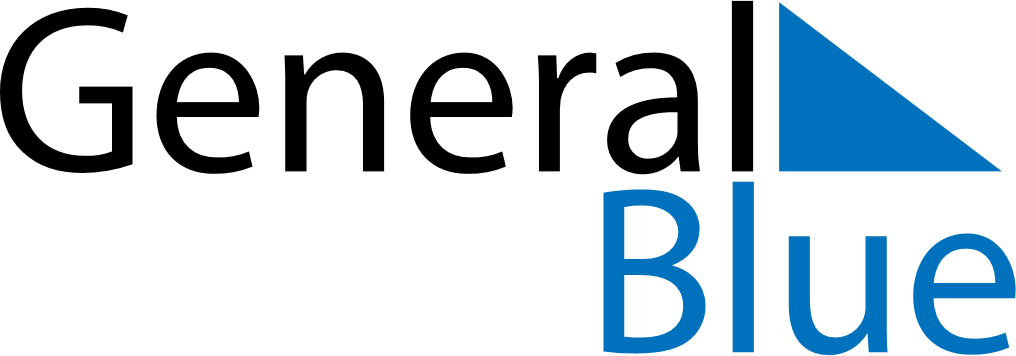 Q2 2026 CalendarJamaicaQ2 2026 CalendarJamaicaQ2 2026 CalendarJamaicaQ2 2026 CalendarJamaicaQ2 2026 CalendarJamaicaQ2 2026 CalendarJamaicaQ2 2026 CalendarJamaicaApril 2026April 2026April 2026April 2026April 2026April 2026April 2026April 2026April 2026SUNMONMONTUEWEDTHUFRISAT1234566789101112131314151617181920202122232425262727282930May 2026May 2026May 2026May 2026May 2026May 2026May 2026May 2026May 2026SUNMONMONTUEWEDTHUFRISAT123445678910111112131415161718181920212223242525262728293031June 2026June 2026June 2026June 2026June 2026June 2026June 2026June 2026June 2026SUNMONMONTUEWEDTHUFRISAT11234567889101112131415151617181920212222232425262728292930Apr 3: Good FridayApr 5: Easter SundayApr 6: Easter MondayMay 25: Labour Day